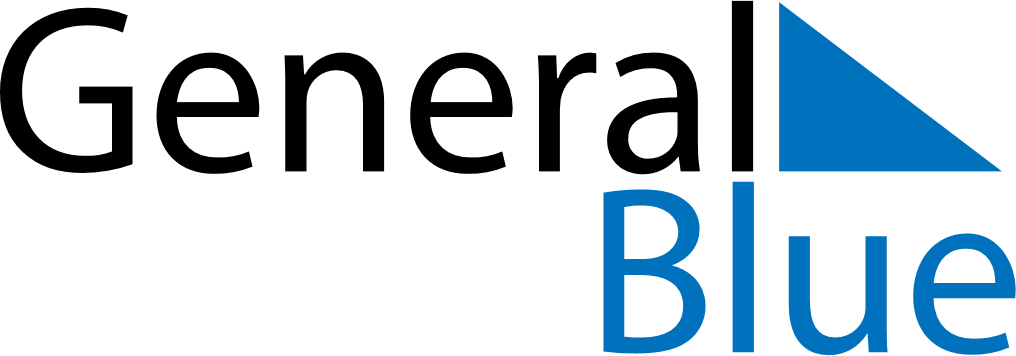 August 2021August 2021August 2021August 2021SwitzerlandSwitzerlandSwitzerlandMondayTuesdayWednesdayThursdayFridaySaturdaySaturdaySunday1Bundesfeiertag23456778910111213141415161718192021212223242526272828293031